             О создании рабочей группы по противодействию продажи нелегальной алкогольной продукции.Руководствуясь итогами проведенных сходов граждан в населенных пунктах сельского поселения Чувалкиповский  сельсовет муниципального района Чишминский район Республики БашкортостанПОСТАНОВЛЯЕЮ:1. Создать рабочую группу на территории сельского поселения Чувалкиповский  сельсовет муниципального района Чишминский  район Республики Башкортостан с целью противодействия продажи нелегальной алкогольной продукции, в составе согласно приложению № 1 к настоящему постановлению.2. Контроль за исполнением данного постановления оставляю за собой.Глава сельского поселенияЧувалкиповский  сельсовет                                           Т.Ф.Каримов                                                Приложение №1                                                                             к постановлению администрации                                                            муниципального района                                                     Чишминский район                                                                 Республики Башкортостан                                                             от «25» февраля 2021 №6Состав рабочей группы по противодействию продажи нелегальной алкогольной продукции Председатель рабочей группы:  Каримов Т.Ф. –глава сельского поселения Чувалкиповский  сельсовет; Секретарь рабочей группы:Мухамадиева Г.А., управляющий делами администрации СП Чувалкиповский сельсовет;   Члены рабочей группы:1. Низамутдинов Э.А. – участковый уполномоченный полиции;2. Аюпов Х.Х. - участковый уполномоченный полиции;3. Бадртдинов Х.Ф.-    депутат Совета СП Чувалкиповский сельсовет;4. Султанова В.Х,- старшая медсестра СВА с.Старомусино;5.Биарсланова А.З.- зав.ФАП д.Абраево;6.Хайруллина Р.Х., зав.Фап с.Теперишево;7.Идиятуллин Д.С., депутат Совета СП Чувалкиповский  сельсовет ;8.Таюпов Р.А., староста с.Чувалкипово.БаШКортостан РеспубликАҺыШишмӘ районыМУНИЦИПАЛЬ РАЙОНЫныҢСЫУАЛКИП АУЫЛ СОВЕТЫауыл биЛӘмӘҺехакимиӘте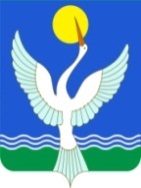 администрацияСЕЛЬСКОГО ПОСЕЛЕНИЯЧувалкиповский  сельсоветМУНИЦИПАЛЬНОГО РАЙОНАЧишминскИЙ район РеспубликИ БашкортостанКАРАР«25» февраль 2021 й.№6ПОСТАНОВЛЕНИЕ«25» февраля 2021 г.